Яшков Николай Семенович 1925г.р.Звание: сержант 
в РККА с 14.01.1943 года Место призыва: Починковский РВК, Горьковская обл., Починковский р-н№ записи: 47038359Архивные документы о данном награждении:I. Приказ(указ) о награждении и сопроводительные документы к нему- первая страница приказ или указа- строка в наградном спискеII. Учетная картотека- данные в учетной картотекеМедаль «За отвагу» 

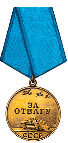 
Подвиг: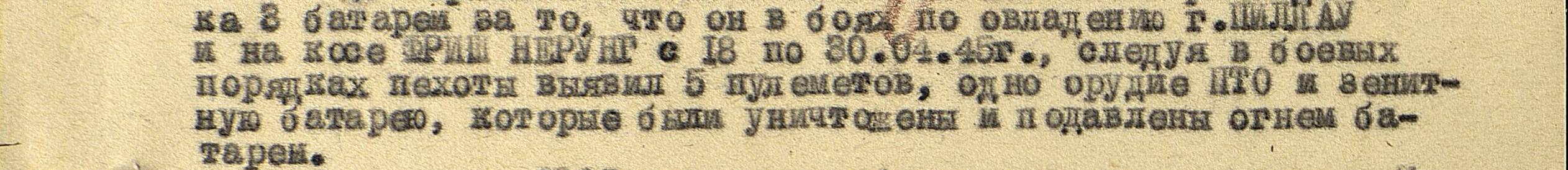 